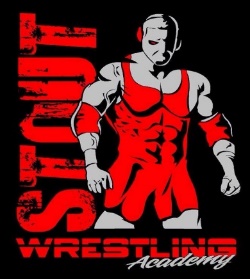 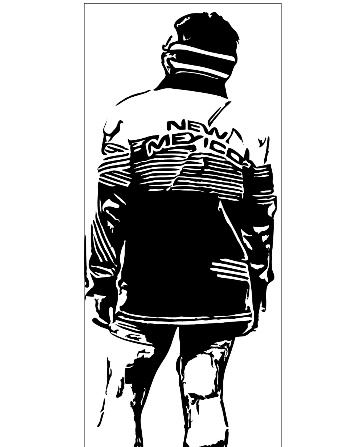 2022 AAU   Spartan Wrestling Team Registration Form Wrestlers Name: ______________Estimated WT.: _________DOB:  ____________________Grade: ________Parent/Legal Guardian:______________________________Address______________________________ City______________________Phone_________________ Shirt Size:___________Email:_________________________________________ make legibleParent Signature__________________________ Date_____________________________TO BE COMPLETED BY SWA_______________________________________________________AAU #_______________________AAU card $14Team Fee $21